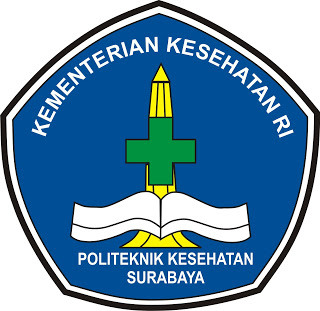 TUGAS AKHIRRANCANG BANGUN ALAT PENCACAH SAMPAH ORGANIK DENGAN SKALA RUMAH TANGGADIO FEBRI PRADANANIM. P27833216057KEMENTERIAN KESEHATAN REPUBLIK INDONESIAPOLITEKNIK KESEHATAN KEMENKES SURABAYAJURUSAN KESEHATAN LINGKUNGANPROGRAM STUDI D-III KESEHATAN LINGKUNGANKAMPUS MAGETANTAHUN 2019TUGAS AKHIRRANCANG BANGUN ALAT PENCACAH SAMPAH ORGANIK DENGAN SKALA RUMAH TANGGADIO FEBRI PRADANANIM. P27833216057KEMENTERIAN KESEHATAN REPUBLIK INDONESIAPOLITEKNIK KESEHATAN KEMENKES SURABAYAJURUSAN KESEHATAN LINGKUNGANPROGRAM STUDI D-III KESEHATAN LINGKUNGANKAMPUS MAGETANTAHUN 2019